Algebra 1 Final Review, spring 2014		Name ________________________Show all work to receive full credit.  Good luck!For numbers 1-2, simplify the expressions For numbers 1-2, simplify the expressions For numbers 1-2, simplify the expressions For numbers 1-2, simplify the expressions For numbers 1-2, simplify the expressions For numbers 1-2, simplify the expressions For numbers 1-2, simplify the expressions For numbers 1-2, simplify the expressions For numbers 1-2, simplify the expressions ----For numbers 3-8, solve the equations For numbers 3-8, solve the equations For numbers 3-8, solve the equations For numbers 3-8, solve the equations For numbers 3-8, solve the equations For numbers 3-8, solve the equations For numbers 3-8, solve the equations For numbers 3-8, solve the equations For numbers 3-8, solve the equations For numbers 9-10, graph the linear equations For numbers 9-10, graph the linear equations For numbers 9-10, graph the linear equations For numbers 9-10, graph the linear equations For numbers 9-10, graph the linear equations For numbers 9-10, graph the linear equations For numbers 9-10, graph the linear equations For numbers 9-10, graph the linear equations For numbers 9-10, graph the linear equations 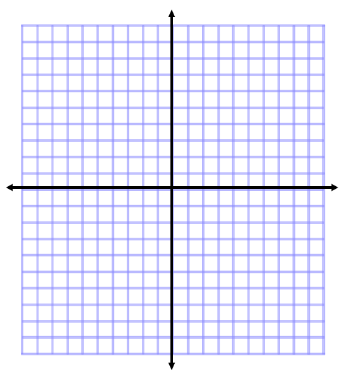 For numbers 11-14, identify the slope and y-intercept of the linear equations For numbers 11-14, identify the slope and y-intercept of the linear equations For numbers 11-14, identify the slope and y-intercept of the linear equations For numbers 11-14, identify the slope and y-intercept of the linear equations For numbers 11-14, identify the slope and y-intercept of the linear equations For numbers 11-14, identify the slope and y-intercept of the linear equations For numbers 11-14, identify the slope and y-intercept of the linear equations For numbers 11-14, identify the slope and y-intercept of the linear equations For numbers 11-14, identify the slope and y-intercept of the linear equations For numbers 15-18, write the equation of the line in slope-intercept form using the given information For numbers 15-18, write the equation of the line in slope-intercept form using the given information For numbers 15-18, write the equation of the line in slope-intercept form using the given information For numbers 15-18, write the equation of the line in slope-intercept form using the given information For numbers 15-18, write the equation of the line in slope-intercept form using the given information For numbers 15-18, write the equation of the line in slope-intercept form using the given information For numbers 15-18, write the equation of the line in slope-intercept form using the given information For numbers 15-18, write the equation of the line in slope-intercept form using the given information For numbers 15-18, write the equation of the line in slope-intercept form using the given information  Slope: y-intercept: 2 Slope: y-intercept: 2 Slope: y-intercept: 2 Slope: y-intercept: 2 Slope: 4Passes through the point: (-2 , -13) Slope: 4Passes through the point: (-2 , -13) Slope: 4Passes through the point: (-2 , -13) Slope: 4Passes through the point: (-2 , -13) Slope: 4Passes through the point: (-2 , -13) Passes through the points (-6 , -8) and (3 , -2) Passes through the points (-6 , -8) and (3 , -2) Passes through the points (-6 , -8) and (3 , -2) Passes through the points (-6 , -8) and (3 , -2)Has the given graphFor numbers 19-20, solve the inequality, then graph the solution range on the number lineFor numbers 19-20, solve the inequality, then graph the solution range on the number lineFor numbers 19-20, solve the inequality, then graph the solution range on the number lineFor numbers 19-20, solve the inequality, then graph the solution range on the number lineFor numbers 19-20, solve the inequality, then graph the solution range on the number lineFor numbers 19-20, solve the inequality, then graph the solution range on the number lineFor numbers 19-20, solve the inequality, then graph the solution range on the number lineFor numbers 19-20, solve the inequality, then graph the solution range on the number lineFor numbers 19-20, solve the inequality, then graph the solution range on the number lineFor numbers 21-24, solve the system of linear equationsFor numbers 21-24, solve the system of linear equationsFor numbers 21-24, solve the system of linear equationsFor numbers 21-24, solve the system of linear equationsFor numbers 21-24, solve the system of linear equationsFor numbers 21-24, solve the system of linear equationsFor numbers 21-24, solve the system of linear equationsFor numbers 21-24, solve the system of linear equationsFor numbers 21-24, solve the system of linear equationsGraph the linear inequalityGraph the linear inequalityGraph the linear inequalityGraph the linear inequalityGraph the system of linear inequalitiesGraph the system of linear inequalitiesGraph the system of linear inequalitiesGraph the system of linear inequalitiesGraph the system of linear inequalitiesFor numbers 27-28, find the zeroes of the quadratic function by factoringFor numbers 27-28, find the zeroes of the quadratic function by factoringFor numbers 27-28, find the zeroes of the quadratic function by factoringFor numbers 27-28, find the zeroes of the quadratic function by factoringFor numbers 27-28, find the zeroes of the quadratic function by factoringFor numbers 27-28, find the zeroes of the quadratic function by factoringFor numbers 27-28, find the zeroes of the quadratic function by factoringFor numbers 27-28, find the zeroes of the quadratic function by factoringFor numbers 27-28, find the zeroes of the quadratic function by factoringFor numbers 29-30, find the zeroes of the quadratic function by using the quadratic formulaFor numbers 29-30, find the zeroes of the quadratic function by using the quadratic formulaFor numbers 29-30, find the zeroes of the quadratic function by using the quadratic formulaFor numbers 29-30, find the zeroes of the quadratic function by using the quadratic formulaFor numbers 29-30, find the zeroes of the quadratic function by using the quadratic formulaFor numbers 29-30, find the zeroes of the quadratic function by using the quadratic formulaFor numbers 29-30, find the zeroes of the quadratic function by using the quadratic formulaFor numbers 29-30, find the zeroes of the quadratic function by using the quadratic formulaFor numbers 29-30, find the zeroes of the quadratic function by using the quadratic formulaFor numbers 31-32, graph the quadratic functionsFor numbers 31-32, graph the quadratic functionsFor numbers 31-32, graph the quadratic functionsFor numbers 31-32, graph the quadratic functionsFor numbers 31-32, graph the quadratic functionsFor numbers 31-32, graph the quadratic functionsFor numbers 31-32, graph the quadratic functionsFor numbers 31-32, graph the quadratic functionsFor numbers 31-32, graph the quadratic functionsFor numbers 33-36, simplify using only positive exponentsFor numbers 33-36, simplify using only positive exponentsFor numbers 33-36, simplify using only positive exponentsFor numbers 33-36, simplify using only positive exponentsFor numbers 33-36, simplify using only positive exponentsFor numbers 33-36, simplify using only positive exponentsFor numbers 33-36, simplify using only positive exponentsFor numbers 33-36, simplify using only positive exponentsFor numbers 33-36, simplify using only positive exponentsUse the given senario to answer questions 37-40.You have a bag of marbles.  There are 5 red, 3 blue, 6 green, and 2 black marbles.Use the given senario to answer questions 37-40.You have a bag of marbles.  There are 5 red, 3 blue, 6 green, and 2 black marbles.Use the given senario to answer questions 37-40.You have a bag of marbles.  There are 5 red, 3 blue, 6 green, and 2 black marbles.Use the given senario to answer questions 37-40.You have a bag of marbles.  There are 5 red, 3 blue, 6 green, and 2 black marbles.Use the given senario to answer questions 37-40.You have a bag of marbles.  There are 5 red, 3 blue, 6 green, and 2 black marbles.Use the given senario to answer questions 37-40.You have a bag of marbles.  There are 5 red, 3 blue, 6 green, and 2 black marbles.Use the given senario to answer questions 37-40.You have a bag of marbles.  There are 5 red, 3 blue, 6 green, and 2 black marbles.Use the given senario to answer questions 37-40.You have a bag of marbles.  There are 5 red, 3 blue, 6 green, and 2 black marbles.Use the given senario to answer questions 37-40.You have a bag of marbles.  There are 5 red, 3 blue, 6 green, and 2 black marbles.What is the probability of choosing a red marble at random from the bag?What is the probability of choosing a red marble at random from the bag?What is the probability of choosing a red marble at random from the bag?What is the probability of choosing a red marble at random from the bag?What is the probability of choosing a black marble or a green marble at random from the bag?What is the probability of choosing a black marble or a green marble at random from the bag?What is the probability of choosing a black marble or a green marble at random from the bag?What is the probability of choosing a black marble or a green marble at random from the bag?What is the probability of choosing a black marble or a green marble at random from the bag?What is the probability of picking a blue marble, setting it aside, and then picking another blue marble?What is the probability of picking a blue marble, setting it aside, and then picking another blue marble?What is the probability of picking a blue marble, setting it aside, and then picking another blue marble?What is the probability of picking a blue marble, setting it aside, and then picking another blue marble?What is the probability of picking a white marble out of the bag at random?What is the probability of picking a white marble out of the bag at random?What is the probability of picking a white marble out of the bag at random?What is the probability of picking a white marble out of the bag at random?What is the probability of picking a white marble out of the bag at random?Fair Problem:  It costs $12 for admission into the fair.  It costs $3 per ride.  (a) How much wil it cost (total) to ride on three rides? (b) How much would it cost to go on x number of rides?  (c) If you had $42 to spend at the fair, how many rides could you go on?Fair Problem:  It costs $12 for admission into the fair.  It costs $3 per ride.  (a) How much wil it cost (total) to ride on three rides? (b) How much would it cost to go on x number of rides?  (c) If you had $42 to spend at the fair, how many rides could you go on?Fair Problem:  It costs $12 for admission into the fair.  It costs $3 per ride.  (a) How much wil it cost (total) to ride on three rides? (b) How much would it cost to go on x number of rides?  (c) If you had $42 to spend at the fair, how many rides could you go on?Fair Problem:  It costs $12 for admission into the fair.  It costs $3 per ride.  (a) How much wil it cost (total) to ride on three rides? (b) How much would it cost to go on x number of rides?  (c) If you had $42 to spend at the fair, how many rides could you go on?Fair Problem:  It costs $12 for admission into the fair.  It costs $3 per ride.  (a) How much wil it cost (total) to ride on three rides? (b) How much would it cost to go on x number of rides?  (c) If you had $42 to spend at the fair, how many rides could you go on?Fair Problem:  It costs $12 for admission into the fair.  It costs $3 per ride.  (a) How much wil it cost (total) to ride on three rides? (b) How much would it cost to go on x number of rides?  (c) If you had $42 to spend at the fair, how many rides could you go on?Fair Problem:  It costs $12 for admission into the fair.  It costs $3 per ride.  (a) How much wil it cost (total) to ride on three rides? (b) How much would it cost to go on x number of rides?  (c) If you had $42 to spend at the fair, how many rides could you go on?Fair Problem:  It costs $12 for admission into the fair.  It costs $3 per ride.  (a) How much wil it cost (total) to ride on three rides? (b) How much would it cost to go on x number of rides?  (c) If you had $42 to spend at the fair, how many rides could you go on?Fair Problem:  It costs $12 for admission into the fair.  It costs $3 per ride.  (a) How much wil it cost (total) to ride on three rides? (b) How much would it cost to go on x number of rides?  (c) If you had $42 to spend at the fair, how many rides could you go on?Archery: Katniss Everdeen wants to know if she can shoot an aarow over the top of a tree.  The equation of the arrow’s height after t seconds can be modled with this equation .  If the tree is 66 feet tall, wil Katniss be able to clear the top of the tree? Archery: Katniss Everdeen wants to know if she can shoot an aarow over the top of a tree.  The equation of the arrow’s height after t seconds can be modled with this equation .  If the tree is 66 feet tall, wil Katniss be able to clear the top of the tree? Archery: Katniss Everdeen wants to know if she can shoot an aarow over the top of a tree.  The equation of the arrow’s height after t seconds can be modled with this equation .  If the tree is 66 feet tall, wil Katniss be able to clear the top of the tree? Archery: Katniss Everdeen wants to know if she can shoot an aarow over the top of a tree.  The equation of the arrow’s height after t seconds can be modled with this equation .  If the tree is 66 feet tall, wil Katniss be able to clear the top of the tree? Archery: Katniss Everdeen wants to know if she can shoot an aarow over the top of a tree.  The equation of the arrow’s height after t seconds can be modled with this equation .  If the tree is 66 feet tall, wil Katniss be able to clear the top of the tree? Archery: Katniss Everdeen wants to know if she can shoot an aarow over the top of a tree.  The equation of the arrow’s height after t seconds can be modled with this equation .  If the tree is 66 feet tall, wil Katniss be able to clear the top of the tree? Archery: Katniss Everdeen wants to know if she can shoot an aarow over the top of a tree.  The equation of the arrow’s height after t seconds can be modled with this equation .  If the tree is 66 feet tall, wil Katniss be able to clear the top of the tree? Archery: Katniss Everdeen wants to know if she can shoot an aarow over the top of a tree.  The equation of the arrow’s height after t seconds can be modled with this equation .  If the tree is 66 feet tall, wil Katniss be able to clear the top of the tree? Archery: Katniss Everdeen wants to know if she can shoot an aarow over the top of a tree.  The equation of the arrow’s height after t seconds can be modled with this equation .  If the tree is 66 feet tall, wil Katniss be able to clear the top of the tree? Baseball game: Mr Marcus went to the Giant’s game.  While he was there, he bought a soda and an order of garlic fries and spent $14.  Later that night, he went back and ordered a soda and two orders of garlic fries and spent $22.  How much did each soda cost Mr Marcus at the game?Baseball game: Mr Marcus went to the Giant’s game.  While he was there, he bought a soda and an order of garlic fries and spent $14.  Later that night, he went back and ordered a soda and two orders of garlic fries and spent $22.  How much did each soda cost Mr Marcus at the game?Baseball game: Mr Marcus went to the Giant’s game.  While he was there, he bought a soda and an order of garlic fries and spent $14.  Later that night, he went back and ordered a soda and two orders of garlic fries and spent $22.  How much did each soda cost Mr Marcus at the game?Baseball game: Mr Marcus went to the Giant’s game.  While he was there, he bought a soda and an order of garlic fries and spent $14.  Later that night, he went back and ordered a soda and two orders of garlic fries and spent $22.  How much did each soda cost Mr Marcus at the game?Baseball game: Mr Marcus went to the Giant’s game.  While he was there, he bought a soda and an order of garlic fries and spent $14.  Later that night, he went back and ordered a soda and two orders of garlic fries and spent $22.  How much did each soda cost Mr Marcus at the game?Baseball game: Mr Marcus went to the Giant’s game.  While he was there, he bought a soda and an order of garlic fries and spent $14.  Later that night, he went back and ordered a soda and two orders of garlic fries and spent $22.  How much did each soda cost Mr Marcus at the game?Baseball game: Mr Marcus went to the Giant’s game.  While he was there, he bought a soda and an order of garlic fries and spent $14.  Later that night, he went back and ordered a soda and two orders of garlic fries and spent $22.  How much did each soda cost Mr Marcus at the game?Baseball game: Mr Marcus went to the Giant’s game.  While he was there, he bought a soda and an order of garlic fries and spent $14.  Later that night, he went back and ordered a soda and two orders of garlic fries and spent $22.  How much did each soda cost Mr Marcus at the game?Baseball game: Mr Marcus went to the Giant’s game.  While he was there, he bought a soda and an order of garlic fries and spent $14.  Later that night, he went back and ordered a soda and two orders of garlic fries and spent $22.  How much did each soda cost Mr Marcus at the game?T-shirt Business:  The HHS leadership class is considering purchasing a printing machine for $3,500.  It would cost the class $4 to make each shirt, and they can sell them for $10 each.  How mnay shirts would they need to sell to cover the cost of purchasing the machine?T-shirt Business:  The HHS leadership class is considering purchasing a printing machine for $3,500.  It would cost the class $4 to make each shirt, and they can sell them for $10 each.  How mnay shirts would they need to sell to cover the cost of purchasing the machine?T-shirt Business:  The HHS leadership class is considering purchasing a printing machine for $3,500.  It would cost the class $4 to make each shirt, and they can sell them for $10 each.  How mnay shirts would they need to sell to cover the cost of purchasing the machine?T-shirt Business:  The HHS leadership class is considering purchasing a printing machine for $3,500.  It would cost the class $4 to make each shirt, and they can sell them for $10 each.  How mnay shirts would they need to sell to cover the cost of purchasing the machine?T-shirt Business:  The HHS leadership class is considering purchasing a printing machine for $3,500.  It would cost the class $4 to make each shirt, and they can sell them for $10 each.  How mnay shirts would they need to sell to cover the cost of purchasing the machine?T-shirt Business:  The HHS leadership class is considering purchasing a printing machine for $3,500.  It would cost the class $4 to make each shirt, and they can sell them for $10 each.  How mnay shirts would they need to sell to cover the cost of purchasing the machine?T-shirt Business:  The HHS leadership class is considering purchasing a printing machine for $3,500.  It would cost the class $4 to make each shirt, and they can sell them for $10 each.  How mnay shirts would they need to sell to cover the cost of purchasing the machine?T-shirt Business:  The HHS leadership class is considering purchasing a printing machine for $3,500.  It would cost the class $4 to make each shirt, and they can sell them for $10 each.  How mnay shirts would they need to sell to cover the cost of purchasing the machine?T-shirt Business:  The HHS leadership class is considering purchasing a printing machine for $3,500.  It would cost the class $4 to make each shirt, and they can sell them for $10 each.  How mnay shirts would they need to sell to cover the cost of purchasing the machine?